МЕЖДУНАРОДНАЯ НАУЧНАЯ                                                      КОФЕРЕНЦИЯУважаемые коллеги, приглашаем Вас принять участие в III международной научной конференции«INTERNATIONAL CONFERENCE ON MULTIDISCIPLINARY RESEARCH AND INNOVATIVE TECHNOLOGIES (г. Мадрид, Испания. 30.12.2022 г.)Прием статей по 30 января 2022 г. (включительно)Для участия в работе конференции необходимо предста- вить в Оргкомитет:заявку на публикацию статьи;текст статьи;копию квитанции об оплате публикации.Правила оформления статьиОргкомитет конференции принимает статьи, подготовлен- ные в редакторе Microsoft Word.Ориентация листа – A4 / Книжная.Поля – 2 см со все сторон.Шрифт – Times New Rоman.Размер шрифта – 14 пт.Выравнивание – по ширине страницы.Расстановка переносов – нетАбзацный отступ – 1 смМежстрочный интервал – 1,5 (полуторный)Нумерация страниц – не ставитсяТаблицы – выполняются в редакторе Microsoft Word(не отсканированные и не в виде рисунка), должны распо- лагаться в пределах рабочего поля.Рисунки, графики, диаграммы – в тексте статьи, без обтека- ния. Издания печатаются в черно-белом варианте.Фотографии – разрешение не менее 300 dpi, черно-белые, не более 3, в тексте статьи, без обтекания.Ссылки на источники и литературу – в соответствии с ГОСТ Р 7.0.5 – 2008.Объем – от 3 до 10 страниц.Порядок оформления статьиНазвание статьи – заглавными буквами.Сведения об авторе(ах) – фамилия, имя, отчество в имени- тельном падеже, ученая степень/звание/должность полностью, полное название учреждения, населенный пункт, страна.Аннотация – объем до 500 знаков.Ключевые слова – 5-7 слов и/или словосочетаний.Текст статьи. Список литературы.Важно! У одной статьи не более 4 авторов.Основные направления работы конференцииФИЗИКО-МАТЕМАТИЧЕСКИЕ НАУКИХИМИЧЕСКИЕ НАУКИБИОЛОГИЧЕСКИЕ НАУКИГЕОЛОГО-МИНЕРАЛОГИЧЕСКИЕ НАУКИТЕХНИЧЕСКИЕ НАУКИСЕЛЬСКОХОЗЯЙСТВЕННЫЕ НАУКИИСТОРИЧЕСКИЕ НАУКИЭКОНОМИЧЕСКИЕ НАУКИФИЛОСОФСКИЕ НАУКИФИЛОЛОГИЧЕСКИЕ НАУКИГЕОГРАФИЧЕСКИЕ НАУКИЮРИДИЧЕСКИЕ НАУКИПЕДАГОГИЧЕСКИЕ НАУКИМЕДИЦИНСКИЕ НАУКИФАРМАЦЕВТИЧЕСКИЕ НАУКИВЕТЕРИНАРНЫЕ НАУКИИСКУССТВОВЕДЕНИЕАРХИТЕКТУРАПСИХОЛОГИЧЕСКИЕ НАУКИВОЕННЫЕ НАУКИСОЦИОЛОГИЧЕСКИЕ НАУКИПОЛИТИЧЕСКИЕ НАУКИКонференция проводятся совместнос Испанской платформой журналов «ACADEMIA SCIENCE»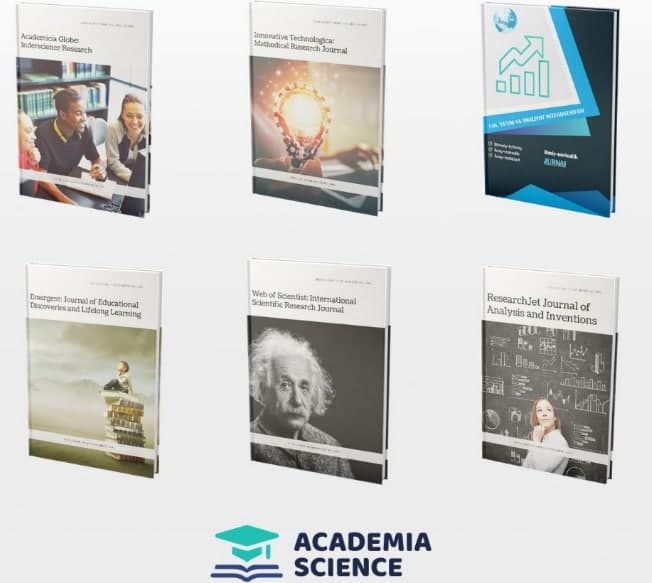 ISSN (E): 2776-1010Статьи, представленные участниками конференции будут опубликованы в данном издании